  Муниципальное автономное дошкольное образовательное учреждение городского округа Саранск «Детский сад №18»                                                                                                                                              Номинация: «Лучший сценарий развлечения, приуроченного ко Дню Защитника Отечества!»Сценарий физкультурного развлечения«Юные патриоты – будущие защитники Отечества»(совместно с родителями воспитанников подготовительной к школе группы)	Составители: Щетинина Ирина Владимировна, инструктор по физической культуреТюшева Татьяна Александровна, музыкальный руководитель высшей квалификационной категории Кислякова Ольга Юрьевна, старший воспитательвысшей квалификационной категории	Саранск, 2024Пояснительная запискаЦель: популяризация здорового образа жизни среди дошкольников, Задачи:- воспитывать чувство патриотизма и гражданской ответственности;- формировать позитивное отношение к занятию физической культуры;- воспитыватьчувство взаимовыручки, «здорового духа соперничества», умения сопереживать.Место проведения – музыкальный зал.Материалы и оборудование: конусы – 6 шт., обручи –  2 шт., бумажные самолёты –  2 шт., мешочек с песком – 2 шт., шарики пластиковые – 20 шт., кубики – 10 шт., гири детские – 4шт., иллюстрации, соответствующие празднику («солдат», «генерал», «танк», «автомат», «вертолет», «подводная лодка»), «парашют».Музыкальное оформление: «Военный марш» Г. Свиридова; песня «Перелётные птицы» сл. А. Фатьянова, муз. В. Соловьёва-Седого; песня «Три танкиста» сл. Б. Ласкин, муз. Братья Покрасс; песня «Мальчишка будущий солдат» сл. А.И. Пилецкая, муз. Д. Трубачёв, В. Трубачёва; «Яблочко» муз. Р.М. Глиэр; песня «Богатырская сила» сл. Н. Добронравов, муз. А. Пахмутова; песня «Салют» сл. В. Степанов, муз. М Протасов.Ход мероприятияДети входят в зал: воспитанники маршируют под «Военный марш» Г. Свиридова, перестроение детей в 2 колонны, ребята рассаживаются на стулья.Инструктор по физической культуре. Здравствуйте дорогие ребята и уважаемые гости! Мы рады приветствовать вас в нашем зале на празднике,  посвящённом Дню защитника Отечества! Участники соревнований будут состязаться в силе, ловкости, смекалке, быстроте.1 ребёнок:              Если долго-долго-долгоВ самолёте нам лететь,
Если долго-долго-долго
На Россию нам смотреть,
То увидим мы тогда
И леса, и города,
Океанские просторы,
Ленты рек, озёра, горы…12 ребёнок                Мы увидим даль без края,Тундру, где звенит весна,
И поймём тогда, какая,
Наша Родина большая,
Необъятная страна.1Воспитатель:        Наша родина Россия – великая огромная страна. Чтобы люди в России жили под мирным небом, её нужно охранять и защищать. 3  ребенок               На горах высоких, на степном просторе Охраняет нашу Родину солдат. 
Он взлетает в небо, он уходит в море, 
Не страшны защитнику Дождь и снегопад.2 
4 ребенок               Шелестят берёзы, Распевают птицы, Подрастают дети  у родной страны. 
Скоро я в дозоре  встану на границе, 
Чтобы только мирные  снились людям сны. 2 ____________________________1- «Необъятная страна» В. Степанов2 – "У мужчин сегодня праздник" В. Степанов, Н. Фалева
Воспитатель:        Солдаты, моряки и лётчики охраняют границы Родины на суше, на воде и в воздухе. Ваши прадеды, деды, отцы – это наши защитники. Сегодня мы отмечаем праздник День Защитника Отечества.5  ребенок              Посмотрите, в нашем залеГости славные сидят!Сразу столько пап видалиВ феврале мы год назад.36 ребенок               Чтобы в армии служить,Нужно ловким, сильным быть,Быстрым и внимательнымИ во всем старательным!4Воспитатель:        Дорогие наши папы и дедушки! Вы были солдатами и остаетесь защитниками Родины сейчас! Наши мальчики тоже мечтают стать такими же смелыми, сильными, мужественными и пойти служить в армию. Но для этого им нужно многому научиться. И сейчас в нашем зале пройдут веселые учения, в которых примут участие дети, а также их папы, дедушки. Мы представляем команду «Лётчики» и команду «Моряки».Инструктор по физической культуре.Команды – строиться! Шагом марш!Разминка «Парад, разведчики, засада» под музыку.Дети выполняют сигналы в кругу.По команде «Парад»  идут парадным шагом, высоко поднимая колени.По команде «Разведчики»  идут осторожно, согнувшись.По команде «Засада» ложатся на живот и не шевелятся.По сигналу «Салют» останавливаются и прыгают на месте.Построение детей в шеренгу, садятся на стульчики. 5Инструктор по физической культуре. Первое наше испытание пройдет на Военно-воздушной базе.
1. Эстафета «Отправка самолётов в небо» - играют родители и дети. Звучит песня «Перелётные птицы» сл. А. Фатьянова, муз. В. Соловьёва-Седого.
Устанавливается вертикально обруч. Команды строятся в две колонны папы и ребята. Каждому играющему выдается бумажный самолет. Прицелится и попасть самолетом в отверстие обруча.6________________________________________3- Сценарии спортивных праздников и мероприятий для детей 3-7 лет. Е. И. Подольская 2017г. стр.634- Сценарии спортивных праздников и мероприятий для детей 3-7 лет. Е. И. Подольская 2017г. стр.645- Сценарии оздоровительных досугов для детей 6-7 лет. М. Ю. Картушина 2015г. стр.806- «Навстречу олимпиаде» Физкультурные досуги для детей старшего дошкольного возраста. Ю. А. Кириллова 2019 г. стр.522.ПантомимаНа карточках иллюстрации, соответствующие празднику:«солдат», «генерал», «танк», «автомат», «вертолет», «подводная лодка».Участник команды должен показывать, а другие угадывать, что это.7
3. Эстафета  «Танчики». Звучит песня «Три танкиста»сл. Б. Ласкин, муз. Братья Покрасс.И.п. – опора на ноги и руки вверх животом. Перенести на животе «снаряд» (мешочек с песком) до «передовой» (до конуса-ориентира). Встать и бегом вернуться в команду передав эстафету касанием плеча. 74.Эстафета «Минное поле» Звучит песня «Мальчишка будущий солдат»сл. А.И. Пилецкая, муз. Д. Трубачёв, В. Трубачёва.Провести детскую машину за веревочку, объезжая конусы-ориентиры. Сбивать их нельзя. Ориентиры– это мины. (Ребенок, который сбил конус, начинаетэстафету сначала) Ребенок везет детскую машину, объезжая «мины». Дойдядо стойки, ребенок оставляет детскую машину, бежит обратно к команде .Далее папа бежит к стойке, берет детскую машину и везет ее, объезжая конусы, обратно к команде. 7Воспитатель:        5.А теперь у нас привал. У нас на очереди конкурс загадок для детей и вопросы для родителей.Загадки:Смело в небе проплывает, обгоняя птиц полетЧеловек им управляет. Что же это… (Самолет).Тучек нет на горизонте, но раскрылся в небе зонтик.Через несколько минут опустился … (Парашют).Грянул гром, веселый гром. Засверкало все кругом.Рвутся в небо неустанно разноцветные фонтаны.Брызги света всюду льют. Это праздничный … (Салют).Без разгона ввысь взлетает, стрекозу напоминает,Отправляется в полет наш Российский … (Вертолет).Самолет парит, как птица, Там – воздушная граница,На посту и днем и ночью наш солдат военный (летчик).Снова в бой машина мчится, режут землю гусеницы.Та машина в поле чистом управляется (танкистом).Кто плывет на корабле? Он тоскует о Земле.Он с ветром дружит и волной. Ведь море - дом его родной.Так кто ж, ребята, он такой? (Моряк). 8_____________________________________________7- разработка инструктора по физ. культуре Щетининой И. В.8- интернет источник https://pandia.ru/text/81/504/97734.php6. Вопросы для родителей.1. Что делали солдаты в считалочке «Аты-баты»?А) ВоевалиБ) СтрелялиВ) Шли +2. Какое русское блюдо готовят из топора?А) Щи из топораБ) Кашу из топора +В) Похлёбку из топора3. Продолжите фразу «Плох тот солдат, который не мечтает стать …»А) ГубернаторомБ) ВоспитателемВ) Генералом +4. Как называется передача букв и знаков по определенным каналам связи при помощи комбинаций точек и тире?А) Азбука Морзе +Б) Азбука БуратиноВ) Азбука Кирилла и Мефодия5. Как называется бесствольная система полевой реактивной артиллерии?А) ВалюшаБ) НадюшаВ) Катюша +6. Как называется сказка Г.Х. Андерсена о несгибаемом человеке?А) Стойкий оловянный солдатик +Б) Бравый армейский офицерВ) Американский морской пехотинецИнструктор по физической культуре. Молодцы ребята, наши папы и дедушки! Следующее испытание пройдет на Военно-морской базе. 
7. Игра «Моряки» Звучит музыка «Яблочко»муз. Р.М. Глиэр.Участники должны привести палубу в порядок. Кто быстрее! Собрать за одну минуту мусор с закрытыми глазами. Подсчитывается количество собранного мусора (кубики, шашки и т. д)98.Конкурс «Силачи». Звучит песня «Богатырская сила» сл. Н. Добронравов, муз. А. Пахмутова.Дети поднимают детские гири. Участвуют родители – поднимают муляж 100 кг.10_____________________________________9- журнал «Инструктор по физической культуре»№2/2020 стр. 9810- разработка старшего воспитателя Кисляковой О. Ю.9. «Салют» В честь наших Защитников Отечества «Салют». Ребята берут игровой «Парашют» за края. На «Парашют» выкладывают шарики разных цветов из сухого бассейна. Дети подбрасывают вверх шарики на «Парашюте» и выкрикивают «Салют». 9Песня «Салют» 11Над площадью Красной, Под небом Кремля 
Цветы расцветают, как будто заря. 
Над площадью Красной – цветные огни, 
Летят на погоны военным они… (2 раза) 
Припев: На площади Красной орудия бьют: В честь армии нашей сегодня салют! 
В честь армии нашей, 
В честь армии нашей 
Сегодня, сегодня салют! 
Ура! Ура! Ура! Спускается с неба цветок голубой. 
Для лётчиков наших он самый родной. 
Зелёные в небе горят лепестки, 
Они пограничникам нашим близки. (2 раза) 
Припев:Спускается синий цветок с облаков, 
Как волны морские для всех моряков. 
Спускается жёлтый,  малиновый цвет… 
Над Родиной мирной весенний букет. (2 раза)Припев:Воспитатель:        Вот и подошли к концу наши соревнования в честь праздника ко Дню Защитника Отечества. Все мы с вами показали, какие мы ловкие, смелые и быстрые. Будущие защитники нашей Родины!7ребенок:               Российский воин бережёт Родной страны покой и славу! Он на посту – и наш народ Гордится Армией по праву. 128 ребёнок               Спокойно дети пусть растут В Российской солнечной Отчизне Он охраняет мирный труд, Прекрасный труд во имя жизни. 12__________________________________________9- журнал «Инструктор по физической культуре»№2/2020 стр. 9811- сл. В. Степанов, муз. М. Протасов.12- сл. Е. ТрутневаЗвучит песня «Защитники Отечества»13Звёзды на погонах ярко светятся,
Снова ветераны надели ордена,
Славим мы сегодня защитников отечества,
С нами - вся Россия, великая страна.
Славим мы героев, берегущих мир.
Тех, кому дороже честь, а не мундир.
Перед всеми воинами огненных времён
Мы склоняем головы, низкий Вам поклон!!!
Припев:   Защитники отечества –России верные сыны!
Защитники отечества –
Надежный щит своей страны!И нет надежней вашего содружества
Каждый день на службе, каждый день в бою.
Даже в трудный час, не теряя мужества,
Грудью защитите родину свою.
Припев:   тот жеВоспитанники вручают сувениры родителям. Воспитанники получают сувениры (раскраски с военной техникой)._______________________________________13- сл. Е.  Шакирьянова, муз. И. и Н. НужиныСписок литературыСценарии спортивных праздников и мероприятий для детей 3-7 лет. Е. И. Подольская 2017г.Сценарии оздоровительных досугов для детей 6-7 лет. М. Ю. Картушина 2015г. «Навстречу олимпиаде» Физкультурные досуги для детей старшего дошкольного возраста. Ю. А. Кириллова 2019 г.Игры и развлечения детей на воздухе. Т. И. Осокина, Е. А. Тимофеева, 2003г.Вариативные физкультурные занятия в детском саду. В. Н. Шебеко 2015 г.Занимательная физкультура для дошкольников. К. К. Утробина  2013 г.http://pedrazvitie.ruhttps://nsportal.ruhttps://www.maam.ruhttps://fizinstruktor.ruhttps://sportsadik.ruhttps://ped-kopilka.ruПриложениеМетодические рекомендацииМетодика организации любого физкультурного развлечения – достаточно сложный процесс, включающий этапы подготовки, проведения и подведения итогов.Подготовка к физкультурного развлечения – это составление сценария, распределение ролей и обязанностей между участниками, подбор музыкального сопровождения, оформление площадки или зала, подготовка спортивной формы, эмблем, приглашений и т.п. Возглавлять подготовительную работу может педагог, инструктор по физической культуре. Весьма ощутимую помощь способны оказать родители. Организаторы праздника определяют его вид в зависимости от сезона, возраста участвующих, наличия инвентаря, интересов детей.Процесс подготовки к физкультурного развлечения сплачивает детский коллектив, детей и взрослых (педагогов и родителей) единством цели и общими задачами. Позиция воспитателей, инструктора по физическому воспитанию, родителей во многом определяет отношение детей к физической культуре и спорту. Если взрослые ведут здоровый образ жизни, регулярно вместе с детьми выполняют хотя бы простейшие физические упражнения, подвижны, легки на подъем, это является «благодатной почвой, на которой взойдут добрые всходы» - крепкие, здоровые, любящие физкультуру дети.Анализ научно-методической литературы и опыт организации физкультурно-спортивных физкультурного развлечения с дошкольниками, в том числе собственный, позволяют сформулировать основные подходы к их классификации.В ходе любого праздника осуществляется комплексное решение целого ряда задач, способствующих гармоничному развитию ребенка, но одновременно ставится главная задача, в соответствии с которой подбирают тематику и содержание, определяют методы и приемы работы.Список реквизитаКонусы – 6 шт., обручи –  2 шт., бумажные самолёты –  2 шт., мешочек с песком – 2 шт., шарики пластиковые – 20 шт., кубики – 10 шт., гири детские – 4шт., иллюстрации, соответствующие празднику («солдат», «генерал», «танк», «автомат», «вертолет», «подводная лодка»), «Парашют».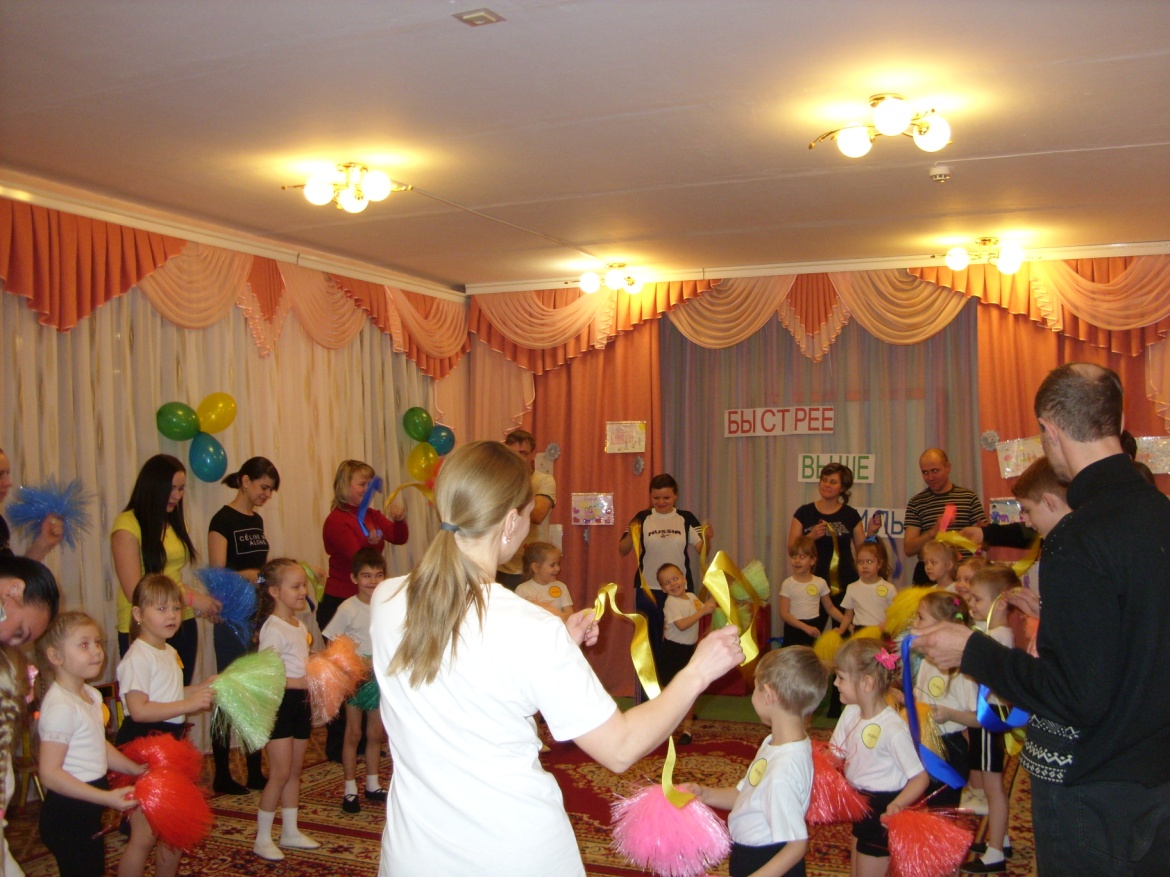 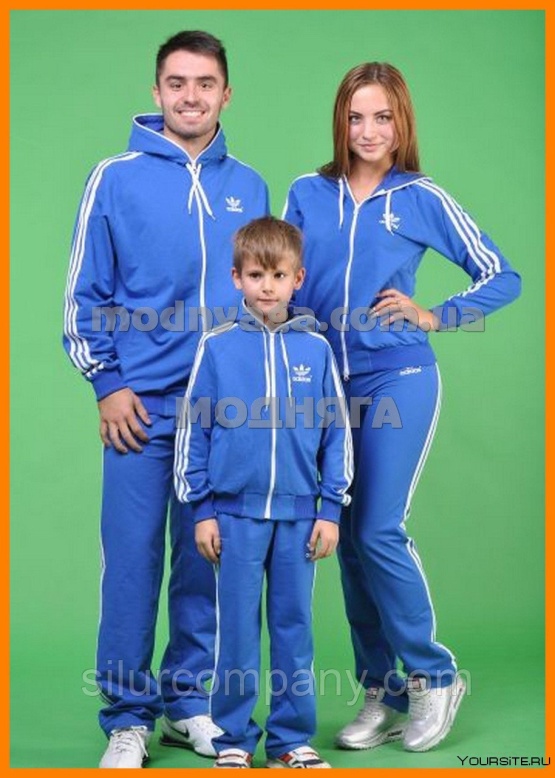 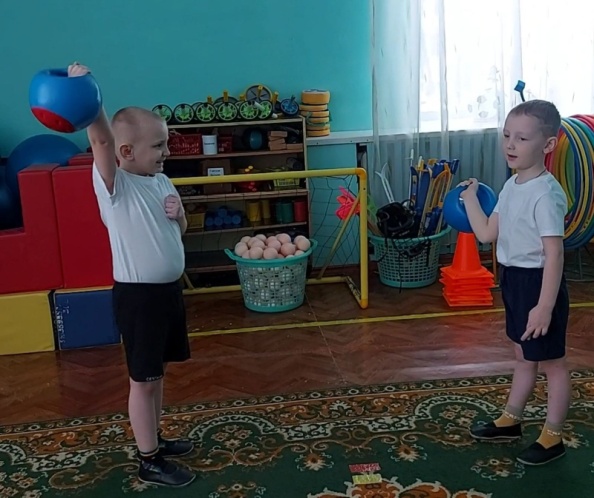 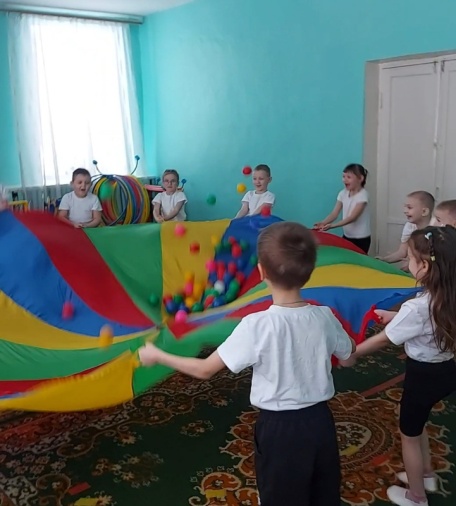 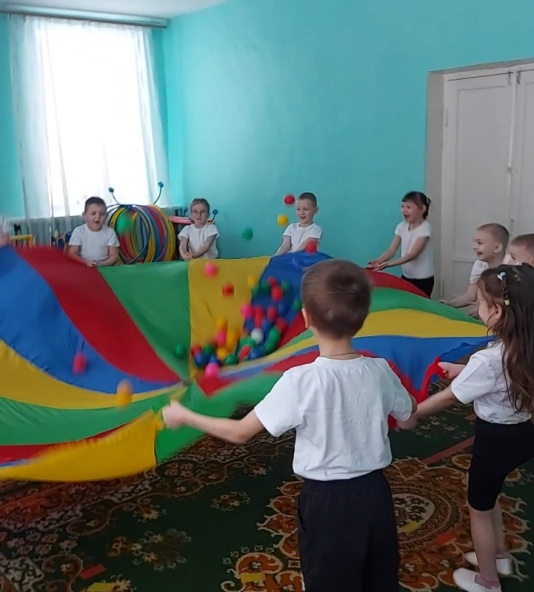 